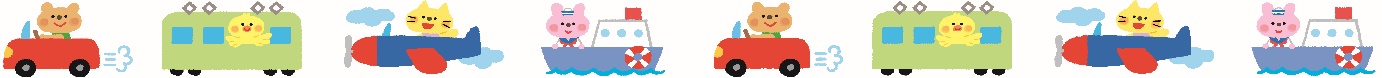 【　作ってあそぼう！　　NO３．　】出てくる布　“ひっぱり出してあそぼう！”材料・・・　サランラップ芯1本（長さは自由）　カッター　　ビニール袋（5㎝角に切ったもの1枚）ビニールテープ（10㎝ほど）　ハンカチなどの薄い布（２～３枚）　サインペン等　　　《作り方》　　　　　　　　　　　　　　　　　　　　　　　　　　　ラップ芯の上部に5cm角に切ったビニール袋をビニールテープで貼り付ける①の貼り付けたスーパーの袋の中央部分にカッターで切り込みを入れるハンカチなどの布を結びあわせて、②の切込みから中に入れる（布の大きさにより枚数を加減してください）※に紙を貼ったり絵を書いたりしてもいいですね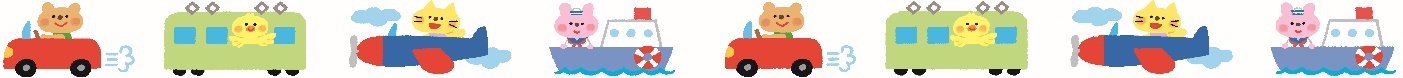 